Estimada Familias:Esperamos que se encuentren todos con salud, juntos en familia y que hayan pasado un lindo un fin de semana y un hermoso día de la madre. Esta semana continuaremos trabajando con las seños residentes Celeste y Belén con las video clases grabadas por ellas.Queremos contarles que observamos con satisfacción el avance que han logrado nuestros niños en cuanto a la escritura de la letra cursiva y agradecerles el acompañamiento permanente de cada uno de ustedes. Además, queremos hacerles saber que algunas familias han incorporado un cuaderno de caligrafía para fortalecer el trazado de la cursiva por lo que pedimos que recuerden utilizar el mismo formato de letra para no confundir a los niños, pueden guiarse con los abecedarios enviados en la semana del 20 de septiembre.Como siempre les recordamos que estamos a su disposición para lo que necesiten. Sigamos cuidándonos y rezando mucho para pedirle a la Virgen del Valle que proteja y cuide a todas las familias.         	                               	    Saludos cordiales.                                                                                	Las seños de segundoActividades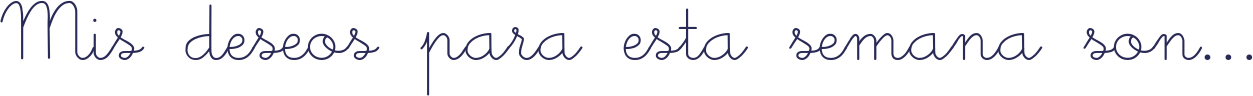 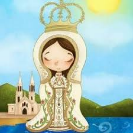 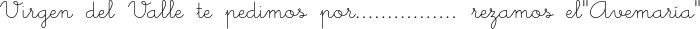 Lunes 19 de octubre de 2020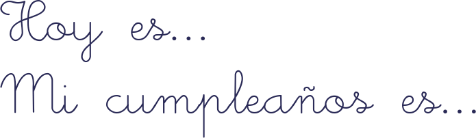 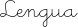 Más fábulas por aquíA la siguiente fábula se le escapó el final. Lee con atención el inicio y el desarrollo y luego crea un final en tu cuaderno, tiene que tener como mínimo 5 renglones.Copiamos el siguiente título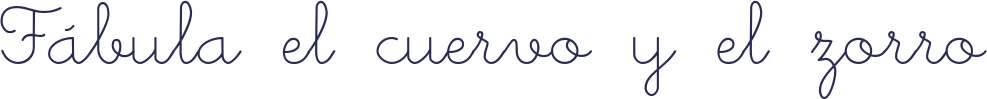 Estaba un cuervo posado en un árbol y tenía en el pico un queso. Atraído por el aroma, un zorro que pasaba por ahí le dijo:-¡Buenos días, señor Cuervo! ¡Qué bello plumaje tienes! Si el canto corresponde a la pluma, tú tienes que ser el Ave Fénix.Al oír esto el cuervo, se sintió muy halagado y lleno de gozo, y para hacer alarde de su magnífica voz, abrió el pico para cantar, y así dejó caer el queso. El zorro rápidamente lo tomó en el aire y le dijo:________________________________________________________________________________________________________________________________________________________________________________________________________________Moraleja: No se debe dar crédito a palabras aduladoras que se hacen por interés.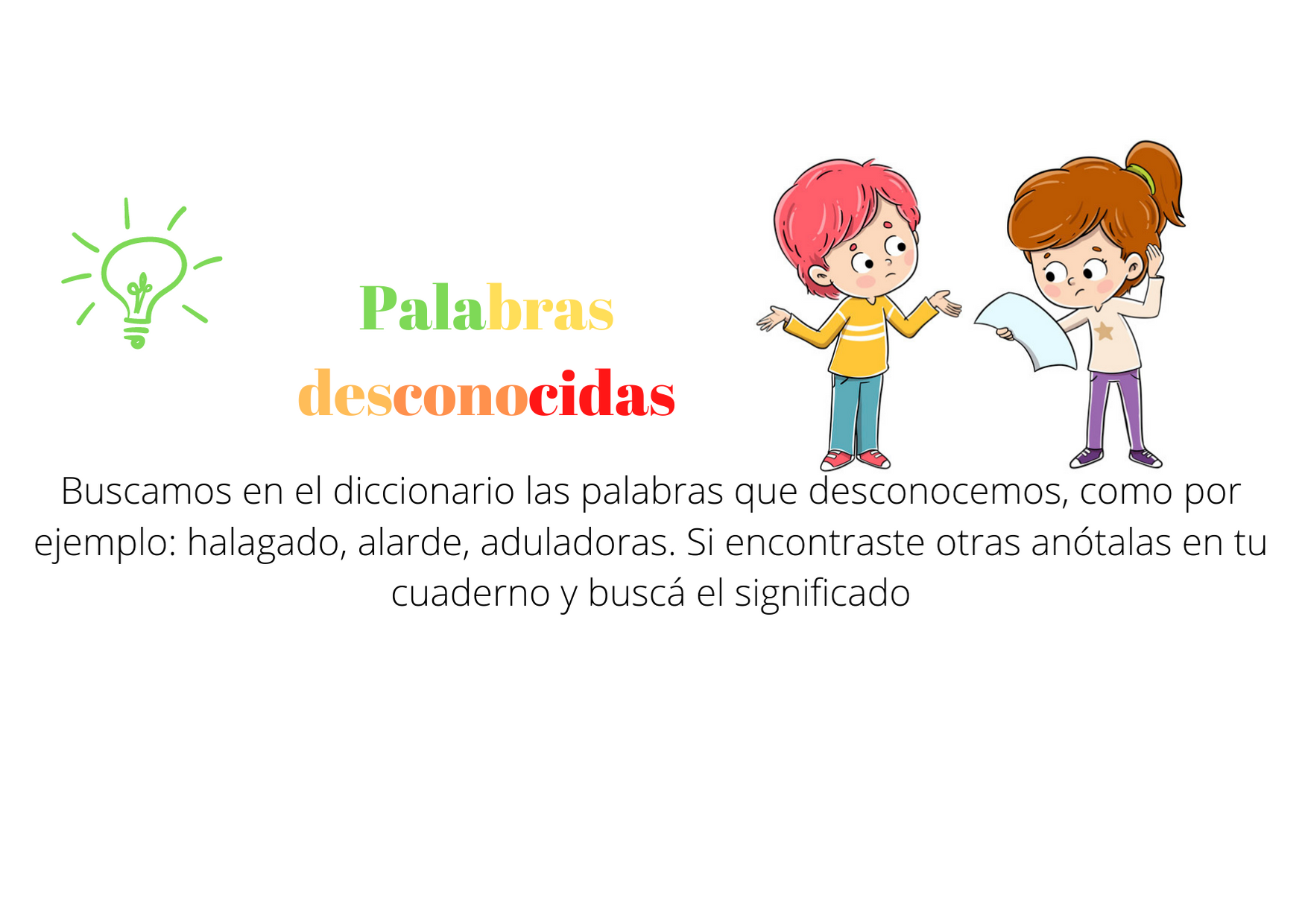 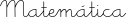 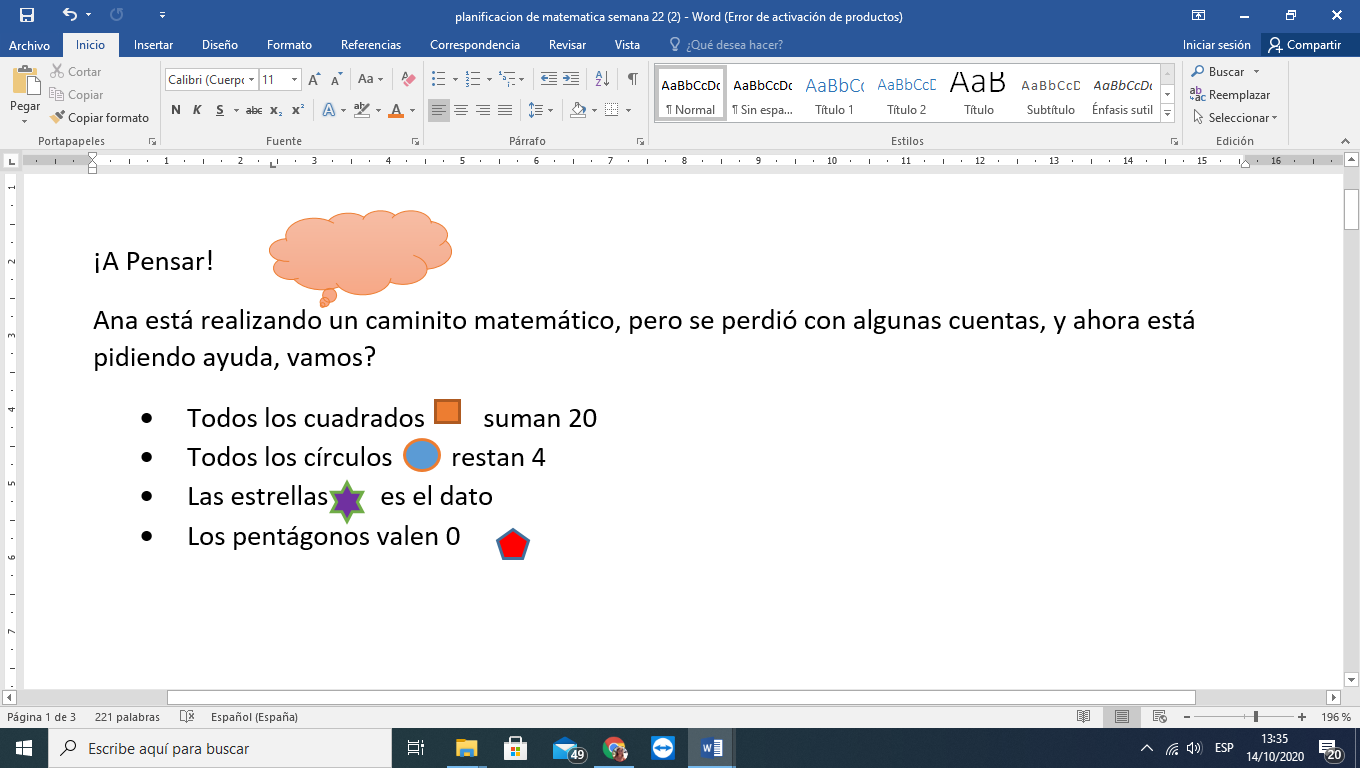 Podes copiar la siguiente secuencia en tu cuaderno ¡cómo te salga!, o bien tenerla en fotocopia.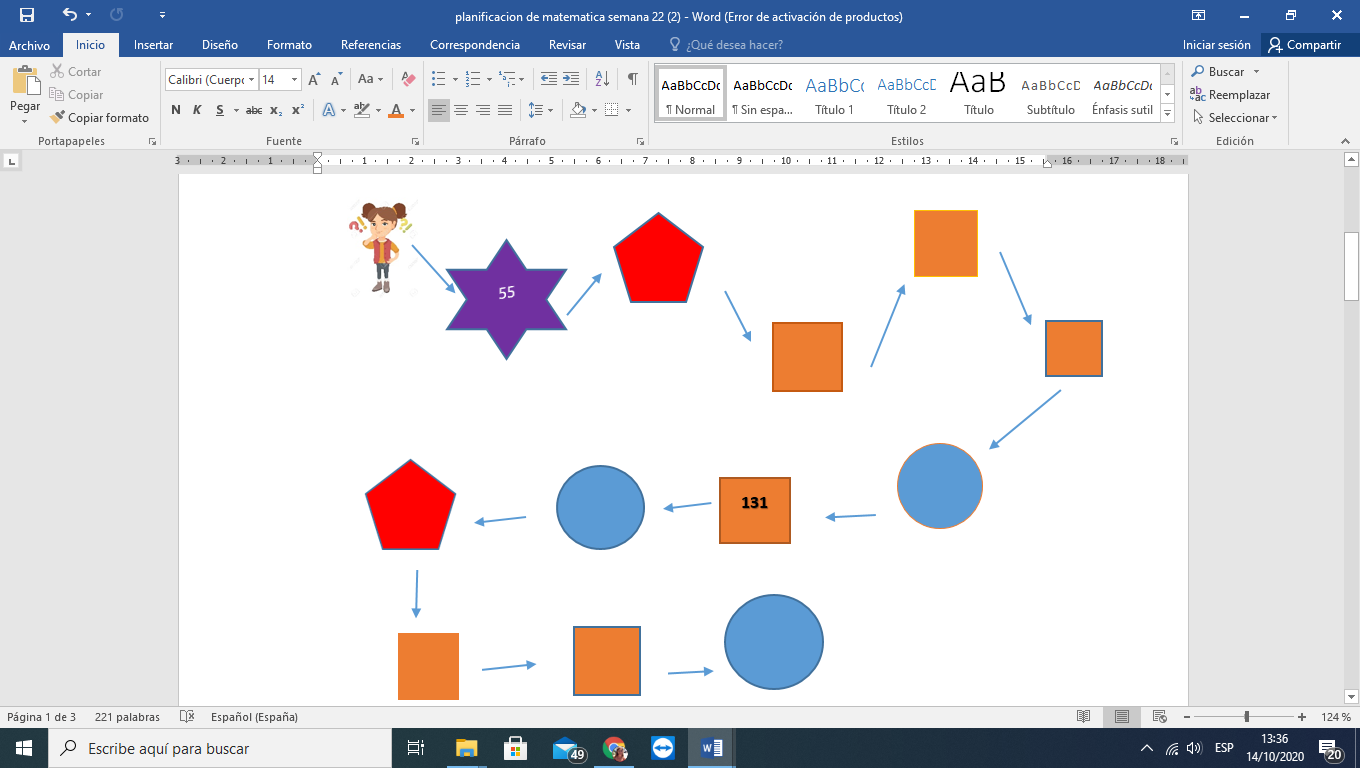 Martes 20 de octubre de 2020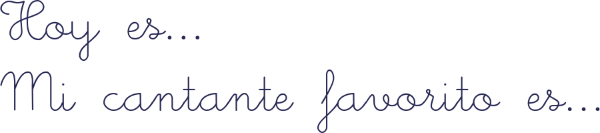 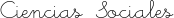 ACTIVIDADES DEL CAMPO Y LA CIUDAD Miramos el siguiente video https://www.youtube.com/watch?v=afE6g1ziAi0Elegimos el campo o la ciudad y armamos un collage. Usamos lo que tenemos en casa, palitos, hojas del patio, flores, lanas, revistas, papeles de colores, dibujamos, etc.Antes de comenzar copiamos la siguiente situación problemática en el cuaderno, o bien la tenemos en fotocopia.Gabriela invita a 5 amigos a merendar a su casa. Para realizar una torta utiliza 2 potes de yogurt, 3 huevos, 250 g de harina, 120 g de manteca, 345 g de cacao y 300 g de azúcar.¿Qué cantidad necesita de cada ingrediente, si quiere preparar 2 tortas iguales?Si para comprar todos los ingredientes, la mamá le dio $600 y ella gastó $560, ¿Cuánto es el vuelto?Potes de yogur: _______ Huevos: __________ Azúcar: __________Manteca: _________Harina: ________Cacao: _________Si para comprar todos los ingredientes la mamá le dió $600 y ella gastó $560 ¿Cuánto le trajo de vuelto?Trabajamos con el video de la Seño Beluhttps://youtu.be/mWE8Yb-mYBY Trabajamos con el video de la Seño Celehttps://youtu.be/fYYxCBT7rm4 Miércoles 21 de octubre de 2020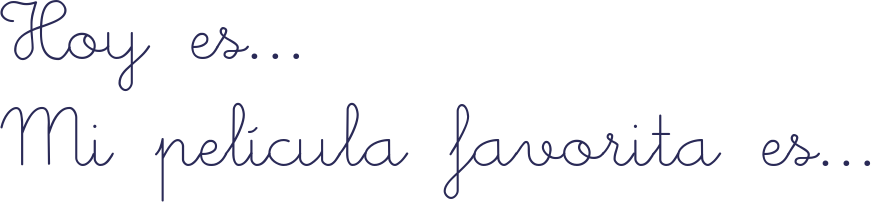 PREGUNTAS PREGUNTONAS ¿Se acuerdan de la fábula de la Liebre y la tortuga? Jugamos con una ruleta haciendo click en el siguiente link y respondemos las preguntas que figuran allí. Copiamos en el cuaderno solo 3 respuestas como mínimo de la siguiente rueda. Si hace falta podemos volver a ver el video de la Seño.https://wordwall.net/es/resource/3938873/la-liebre-y-la-tortuga¡Se nos escaparon algunos números!Observa las siguientes tablas, completa los números que faltan y los nombres de las familias numéricas en tu cuaderno.¿Esta es la familia de los …….?¿Esta es la familia de los ……….?¡Coloreamos un poquito!Ayudemos a Pancho el perrito, a tener un poco de color. Resolver las sumas y restas Pintar de acuerdo al color del resultado.Para esta actividad vamos a necesitar la siguiente fotocopia, o que copies la imagen en tu cuaderno, ¡cómo te salga! 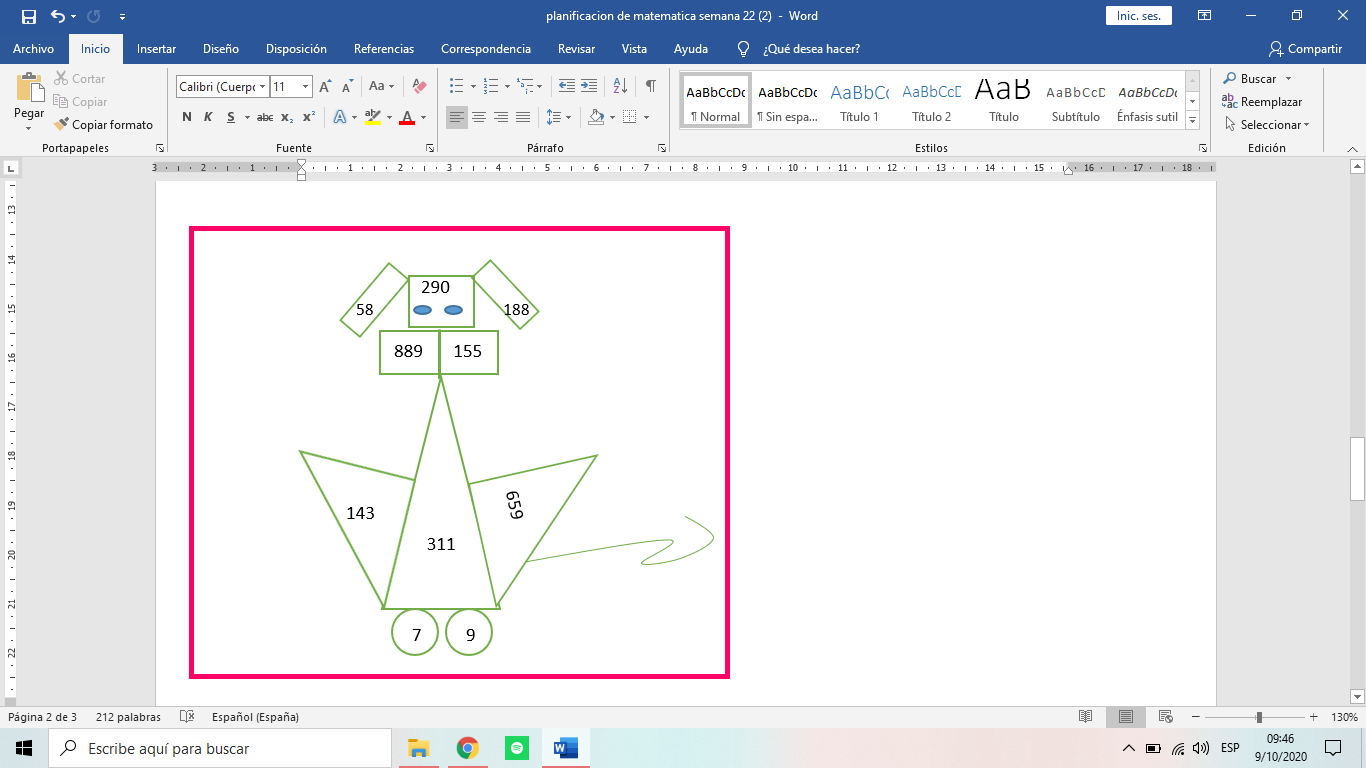 AZUL: 895-888 =ROJO: 68 + 87 =VERDE OSCURO: 497 – 439 =AMARILLO: 678 -388 =NARANJA: 365 + 294 =MARRÓN: 408-399 =ROSA: 988 – 99 =LILA:  79 + 109 =CELESTE: 243 + 68 =VERDE CLARO: 705 – 562 =Jueves 22 de octubre de 2020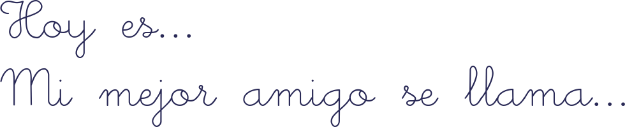 ¡A descomponer!Al ingresar en el siguiente link vas a encontrar unas ¡cajas misteriosas! Haz click en 4 de ellas al azar y descompone aditivamente en tu cuaderno los números que te tocaron,  de dos formas diferentes.https://wordwall.net/resource/5128446/descomponemos-aditivamente 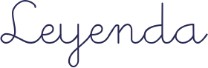 Trabajamos con el video de la Seño Beluhttps://youtu.be/XV_a4ssWEOk Trabajamos con el video de la Seño Celehttps://youtu.be/0n4ndVpMPw8 Después de ver el video de la Seño realizamos la siguiente actividad y copiamos el título.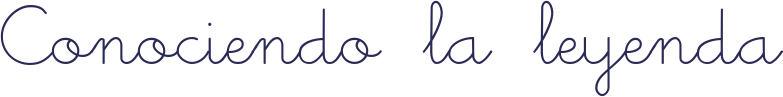 ¿Cuáles creen que son las diferencias entre la leyenda, la fábula? Creamos en nuestro cuaderno o en una hoja aparte la siguiente tabla. Viernes 23 de octubre de 2020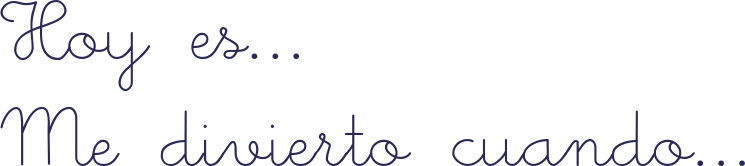 El nombre de los númerosEscribe cómo se leen los siguientes números en tu cuaderno.836:294:902:467:645:598:¡A resolver!450 + 210=330 + 250 + 400=786 - 435=TRABAJAR EN EL CAMPOObservamos y pensamos¿Qué vemos en las siguientes imágenes? ¿Qué actividades creen que hacen? ¿Cuáles crees que son las actividades que se realizan en el campo? ¿Cuáles crees que son las actividades que se realizan en la ciudad? ¿Son importantes ambos tipos de trabajos? ¿Por qué?


Copiamos el siguiente título y luego realizamos la actividad.
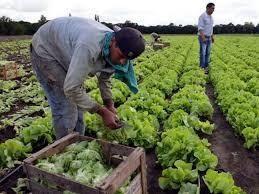 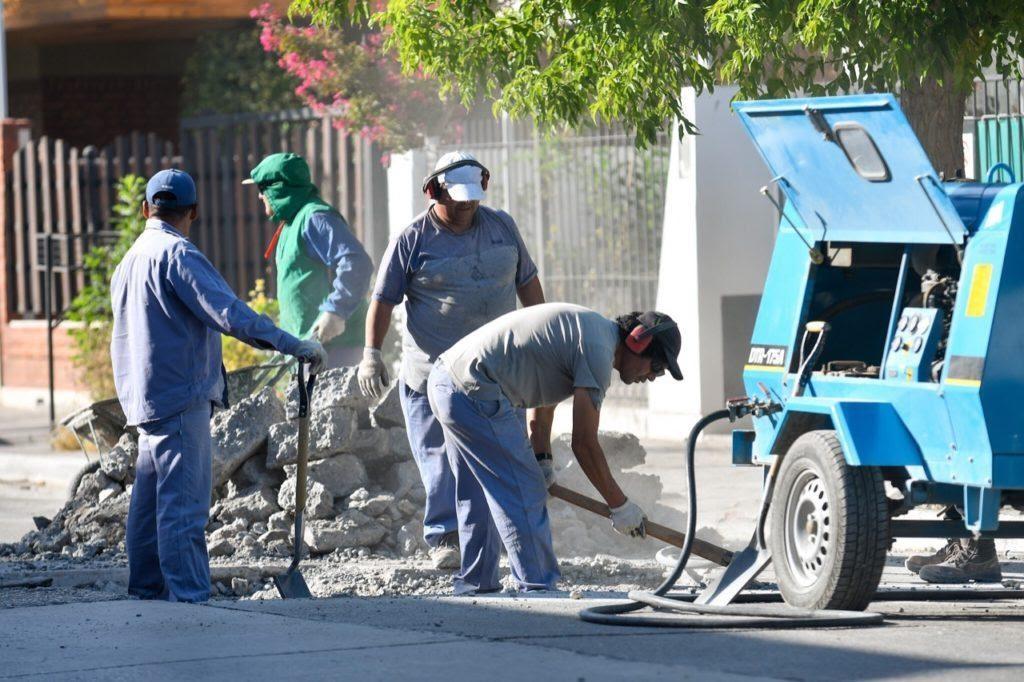 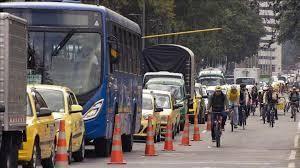 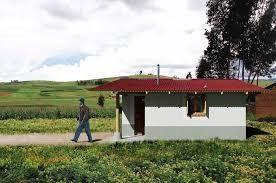 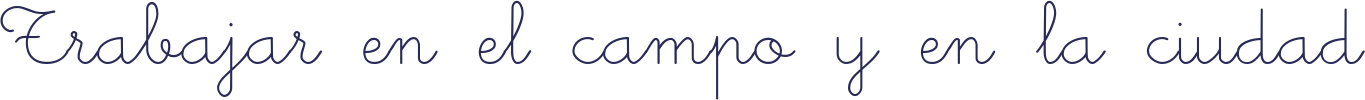 Pensar, escribir y dibujar 1 actividad urbana y 1 rural, distintas a las imágenes anteriores. 778780781783786789790792796850853854857859860864866868Características   	Fábula  	LeyendaPersonajesPartes¿Cómo es el final de cada uno de estos textos?